                                 Yea Show - 24th of November 2018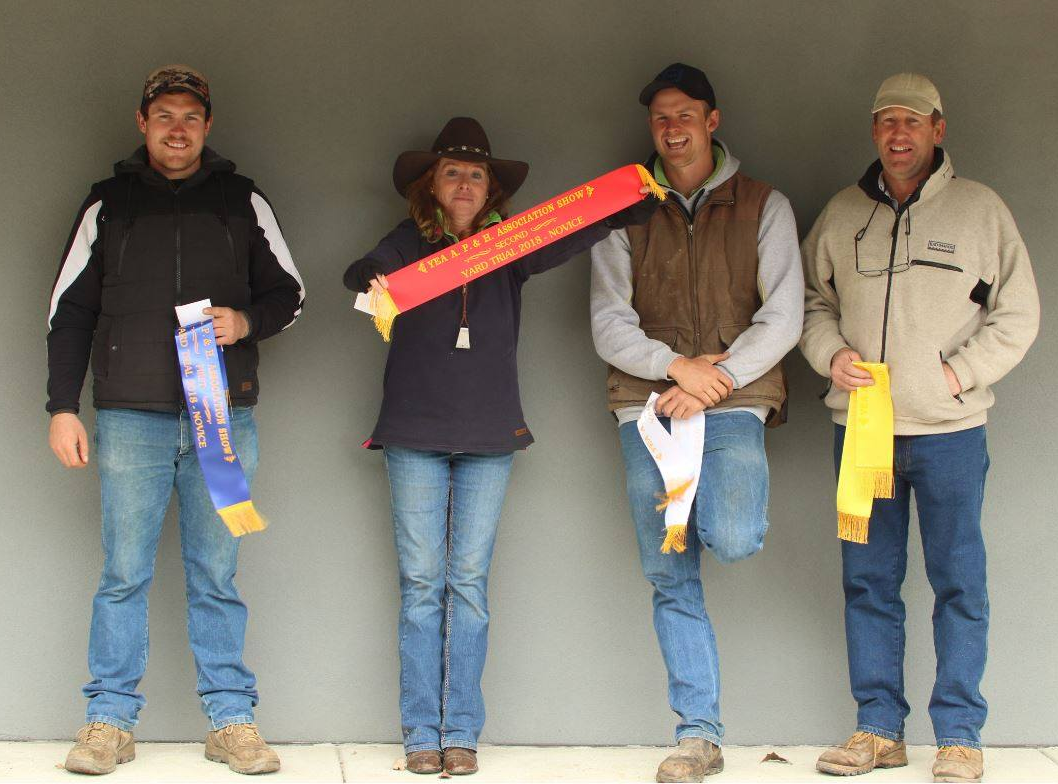 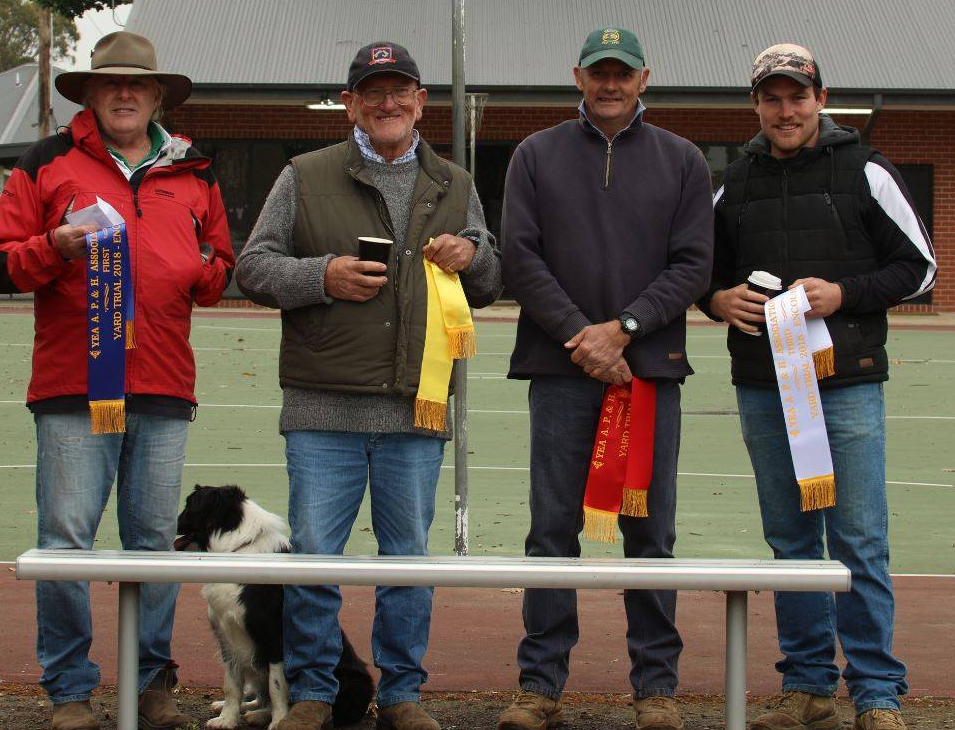 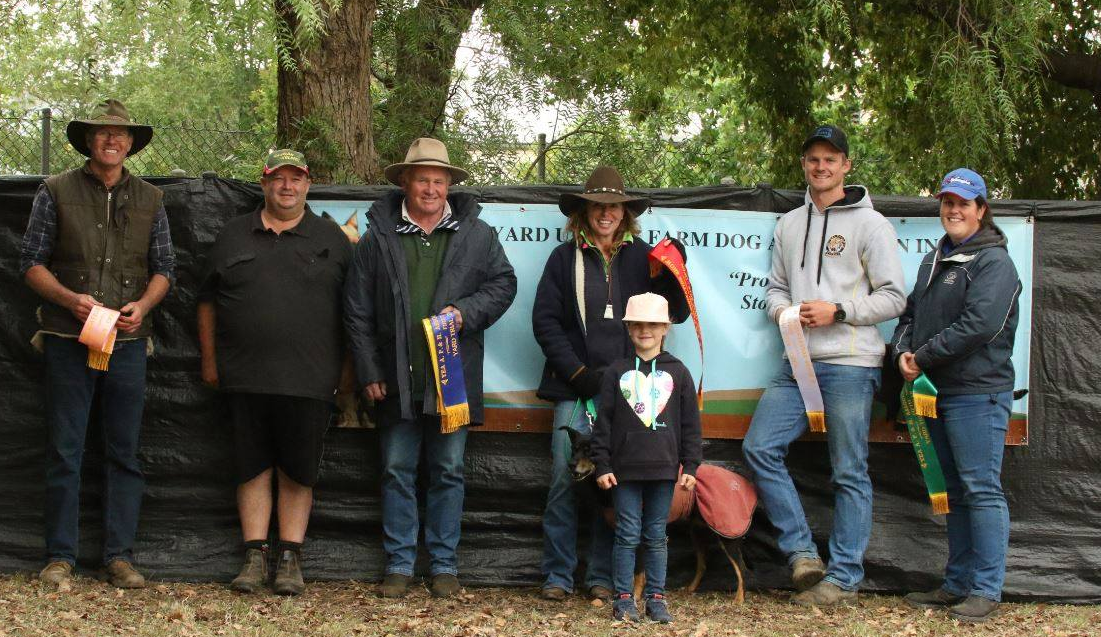 Open Open Open Judge:Darren McCainchDarren McCainchPlaceNameDog1st Run2nd RunTotal1stDarryn HannahScout87771642ndRobyn TaylorTrip80831633rdCampbell SmedleyTundabardi Chick77861634thDarryn HannahZinzan78731515thTaleigha EmmersonGogetta Neville82591416thCraig OgierRoustabout Gus8651137Novice Novice Novice Judge:Rod CavillRod CavillPlaceNameDog1st Run2nd RunTotal1stAoidh DoyleCash84871712ndRobyn TaylorRoundhill Maddie89811703rdCampbell SmedleyTundabardi Chick84841684thTim FinchamMadge8276158Encourage Encourage Encourage Judge:Darren McCainchDarren McCainchPlaceNameDog1st Run2nd RunTotal1stRoss FurphyPoppy60602ndMark WheelerStockmans Fly58582ndAoidh DoyleCash47474thJames RyanNeve4646